ΠΛΑΤΕΙΕΣ ΤΗΣ ΗΛΙΟΥΠΟΛΗΣτων  Καραθεοδώρου Νεκταρίας,  Χάλεντ Μιχάλη, Κοντού Αγάπης, Γραμμένου Ζωής, Ξαγοράρη- Νάνου Φαίης, Αργυράκη Αθηνάς.Η Ηλιούπολη στην αρχαιότητα     Στην αρχαιότητα, η περιοχή ήταν γνωστή ως Δήμος Ευωνύμου. Ο δήμος πήρε το όνομά του από τον Ευώνυμο, γιο του ουρανού και της γαίας και αποτελούσε έναν από τους εκατό δήμους της αρχαίας Αθήνας και περιελάμβανε ολόκληρη την σημερινή  Αττική. Αρχαιολογικές ανασκαφές επιβεβαιώνουν την ύπαρξη του Μυκηναικού οικισμού στην περιοχή του Άγιου Νικόλαου και αλλού- νεότερου, του 4ου αιώνα-  στην πλατεία Νικηταρά, όπου εντοπίστηκαν πιθάρια, λίθινες πλάκες, αρχαϊκά και παλαιοχριστιανικά λείψανα. Στην περιοχή βρέθηκαν ακόμη, χρυσά, αργυρά και χάλκινα νομίσματα βέλη και αγγεία ως απόδειξη ότι η περιοχή χρησιμοποιήθηκε ως στρατόπεδο στο Χρεμωνίδειο πόλεμο μεταξύ Μακεδόνων.Ο σχεδιασμός του προαστίου      Στις αρχές του 19ου αιώνα σημειώνεται στην Αθήνα μια συρροή νέων κατοίκων, πράγμα που δίνει την δυνατότητα σε ορισμένους επιχειρηματίες να ξεκινήσουν ένα μεγάλης κλίμακας οικοπεδοεμπόριο, δημιουργώντας κάποιους «ιδιωτικούς συνοικισμούς».  Όπως αναφέρουν «οι επιχειρηματίες αυτού του είδους, είτε έχοντες στην κυριότητα τους μεγάλης έκταση γης κοντά στα όρια της πόλεως, είτε εξασφαλίζοντας εκ των προτέρων τη δέσμευσή της ύστερα από ειδική συμφωνία με τους ιδιοκτήτες, συνέτασσαν ένα ρυμοτομικό σχέδιο αυτοτελούς συνοικισμού, το υπέβαλλαν στην υπηρεσία των σχεδίων πόλεων του Υπουργείου και πετύχαιναν την έγκρισή του με διάταγμα, άλλοτε εκπληρώνοντας εν μέρει τις προϋποθέσεις του νόμου και άλλοτε χωρίς τις προϋποθέσεις αυτές. Ακολούθως, με συναρπαστικές διαφημίσεις στις εφημερίδες, πωλούσαν αγρούς ή βραχότοπους σαν οικόπεδα. Έτσι προέκυψαν μέσα σε μία δεκαετία οι συνοικισμοί σαν Κυπριάδου, Χολαργού, Ηλιούπολης, Ψυχικού και Γαργητού». Η Ηλιούπολη, είναι λοιπόν ένας από αυτούς τους «ιδιωτικούς συνοικισμούς» που προέκυψαν όπως ακριβώς περιγράφει ο Κ. Μπίρης, σαν αποτέλεσμα της «ιδιωτικής πρωτοβουλίας», χωρίς να εκπληρώνονται οι στοιχειώδεις προϋποθέσεις και κυρίως ύστερα από μια εκπληκτική για την εποχή της διαφημιστική καμπάνια.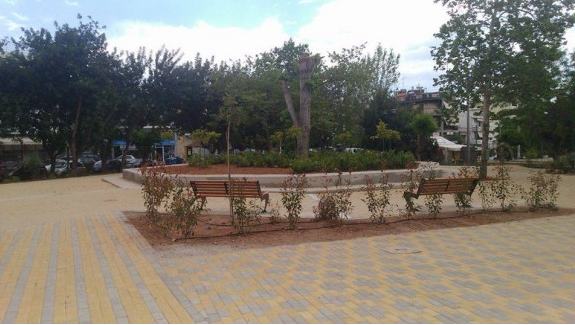 Το ρυμοτομικό σχέδιο της Ηλιούπολης      Όπως αναφέρει ο Κ. Μπίρης, συντάκτης του ρυμοτομικού σχεδίου Ηλιούπολης ήταν ο αρχιτέκτονας Αριστομένης Βάλβης. Στις 31 Μαρτίου 1925 δημοσιεύεται το υπ΄αριθμόν 80  τεύχος της Εφημερίδας της Κυβέρνησης το «Διάταγμα ρυμοτομίας συνοικισμού Ηλιουπόλεως».      Το «Διάγραμμα» αυτό (προσχέδιο) αποτελεί σε ένα μεγάλο βαθμό τη βάση για το σημερινό ρυμοτομικό σχέδιο της Ηλιούπολης, όπου διακρίνουμε τους σημερινούς βασικούς οδικούς άξονες της Ηλιούπολης, τις σημερινές κύριες πλατείες, τη σημερινή ρυμοτόμηση, η οποία βέβαια είναι αρκετά περιορισμένη σε έκταση μιας και δεν περιλαμβάνει αρκετές περιοχές που μπήκαν αργότερα στο «σχέδιο»(Αγ. Μαρίνα, Αγ.Κων/νος, κ.λπ). Η σαφής γεωμετρία και η διάταξη κατά τα πρότυπα των κηπουπόλεων διαφοροποίησαν την Ηλιούπολη τόσο από τις προσφυγικές συνοικίες γύρω από αυτήν, όσο και από τις περιοχές αυθαιρέτων. Τα ρυμοτομικά της χαρακτηριστικά έκαναν την Ηλιούπολη να αναπτύσσεται σε προάστιο με πρότυπα διαβίωσης της αστικής τάξης όπου περιλάμβανε φαρδιούς δρόμους χαμηλά σπίτια με κήπους πλατείες για κοινωνικές συναθροίσεις και περιπάτους. Με το πέρασμα των χρόνων η Ηλιούπολη επεκτάθηκε, αλλά μαζί της αυξήθηκαν και οι πλατείες κατατάσσοντάς την ανάμεσα στα προάστια με τις περισσότερες πλατείες Οι πλατείες της πόλης μας.Η Ηλιούπολη σύμφωνα με πληροφορίες διαθέτει έναν αρκετά μεγάλο πληθυσμό από πλατείες που αριθμούν γύρω στις 33 [Μπορείς να δεις τα ονόματα των πλατειών εδώ].      Ο σχεδιασμός των πλατειών έχει να κάνει με τους δρόμους που καταλήγουν σε αυτές. Οι στρογγυλές πλατείες της πόλεις μας συνήθως έχουν πολλούς δρόμους που περνούν, όχι καθέτους αλλά ακτινωτούς με αποτέλεσμα η κυκλική κίνηση να βοηθά στο να μην δημιουργείται κυκλοφοριακό πρόβλημα. 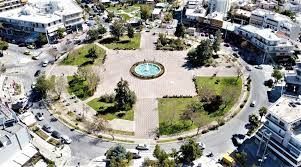   Μου τέθηκε το εξής ερώτημα: ποιος αποφασίζει για την διαμόρφωση μιας πλατείας; Λόγου χάρη, αν θα υπάρξουν σιντριβάνια ή κάποια δέντρα. Επομένως, έκανα και εγώ μια μικρή έρευνα. Από αυτή προέκυψε ότι η τεχνική υπηρεσία των δήμων είναι αυτή που μελετά την ανάγκη για την δημιουργία ή και την διαμόρφωση μιας πλατείας. Στη συνέχεια το δημοτικό συμβούλιο αποφασίζει για την δημιουργία της. Έπειτα, αποστέλνει την απόφαση του δημοτικού συμβουλίου στη περιφέρεια, για να την εντάξει στα επενδυτικά προγράμματα του κράτους. Κατόπιν, η περιφέρεια αποφαίνεται για την έγκριση ή μη του έργου. Τελικά, ο δήμος υλοποιεί με δικά του έξοδα την διαμόρφωση του έργου, σε περίπτωση που δεν ενταχθεί σε κάποιο επενδυτικό πρόγραμμα του κράτους. Σε περίπτωση όμως που εγκριθεί η κατασκευή από την περιφέρεια, προκηρύσσεται διαγωνισμός όπου υπάρχει ανάδοχος κατασκευής ο οποίος θα υλοποιήσει το έργο.Παιχνίδι: Βρίσκω 15 πλατείες της Ηλιούπολης